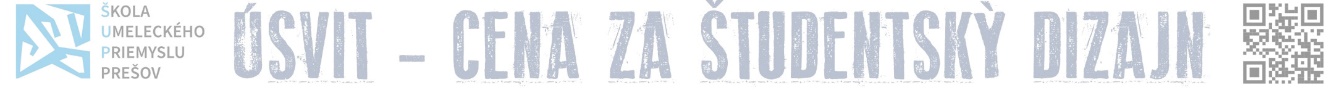 P.č.KategóriaMeno a priezvisko žiakaNázov práceStredná školaOdborPedagógKód(nevypĺňať)1.Napr.:I. (1.)Johana MrkvičkováAutoportrétŠUP PrešovFOD4. ročníkJožko Mrkvička2.IV. (4.)Elena MrkvičkováNa krídlachŠUP PrešovPRO4. ročníkJožko Mrkvička3.4.5.6.7.8.9.10.11.12.13.14.15.